MINOR – MathematicsAny course with a MATH code is available to meet a Maths minor, however, enrolment depends on meeting both the prerequisites and assumed knowledge.Please seek enrolment advice from Enquiries.SchoolOfEducation@unisa.edu.au before enrolling in any MATH course not in the table of Recommended Courses below.Students are advised to complete 4 of the following courses:Some suitable suggested Mathematics courses:* some courses may have pre-requisitesPlus 1 Minor Curriculum Methodology Courses:LBSY Enrolment advice:  https://lo.unisa.edu.au/course/view.php?id=6891 
* please use this enrolment advice for each year of your enrolments

Minor Learning Area courses for LBSY:  https://lo.unisa.edu.au/mod/page/view.php?id=857266 Enrolment advice / Study Plan:  Email UniSASchoolofEducation@unisa.edu.au 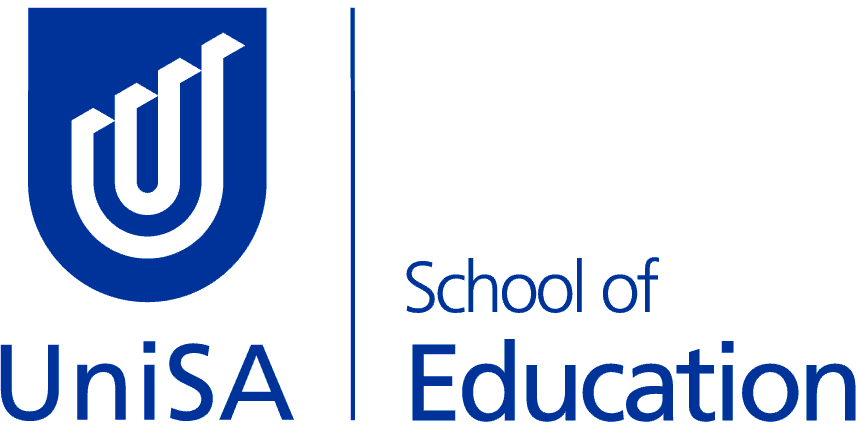 LBSY - Bachelor of Education 
(Secondary Design & Technology)(Secondary Food & Textiles Technologies)LBSY - Bachelor of Education 
(Secondary Design & Technology)(Secondary Food & Textiles Technologies)Study PeriodCourse CodeCourse Title5MATH 2024Mathematical Communication5MATH 1070Developing Mathematical Thinking2 or 5MATH 1066Essential Mathematics 1: Algebra and Trigonometry (Offered Externally)2 or 5MATH 1067Essential Mathematics 2: Calculus (Offered Externally)2 or 5MATH 1053Quantitative Methods for Business (Offered Externally)WHEN TO DOStudy PeriodCourse CodeCourse Title4th Year2EDUC 2087Mathematics Curriculum 1